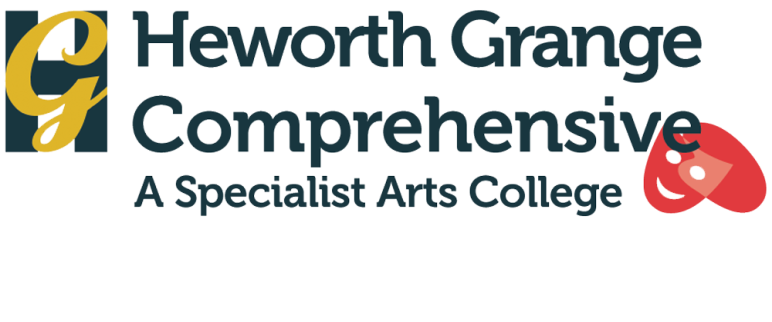 1.	PURPOSE OF POSTThe role of the teacher is to:teach classes as set out in the school’s curricular and timetable arrangementsprepare work for students in line with the appropriate schemes of workassess students’ work in line with school target setting and monitoring policiesreport on students’ work to parentscontribute to a Pastoral Team, usually as a form tutor2.	LINE MANAGEMENTTeachers are responsible to the Headteacher via:the Head of department for their mainstream teaching activitiesthe Heads of Year and Assistant Headteachers for their tutorial responsibilities	      (see 4. Form Tutor Responsibilities)3.        DUTIES AND RESPONSIBILITIES (CLASSROOM TEACHER)Teachers will:teach their classes in accordance with the relevant scheme of work mark students’ work in accordance with the school’s assessment practiceskeep records of students’ achievements in line with school policies and proceduresreport to parents as required by school policies and the annual calendarparticipate in subject planning and organisation under the direction of the Subject Leader/Head of Departmentreview their training needs regularly with the Line Manager and attend appropriate training coursesattend meetings, parents’ evenings and other directed time events as required undertake a role (usually that of form tutor) within the school’s pastoral system, and carry out the various responsibilities attached to such a role under the direction of pastoral staffA teacher may be called upon to perform any other professional duty which may reasonably be determined by the Headteacher4.	DUTIES AND RESPONSIBILITIES (TUTOR)	To be responsible for helping students to understand the ethos and standards                          	of the school.	To help, support and assist students to deal with any difficulties that they may              have.	To be involved in the general welfare of the students in his/her care.                                                                                                                                                                                                                                                                                                                                                                                                                                                                                                                                                                                                                                                                                                                                                                                                                                                                     	To monitor the progress of students in consultation with other teachers.	To ensure that students wear the correct school uniform appropriately	To monitor student planners on a regular basisTo foster interest and enthusiasm in extra curricular, year group and               community activities            8.	To inform the tutor group of school routines (see Staff Reference Handbook and  Planner).            9.	To monitor and maintain records of attendance, punctuality, etc.	10.	To ensure an orderly start to the day by establishing effective tutorial routines11.	To have full involvement in reporting procedures and to seek and establish parental co-operation when necessary.12.	To support the record keeping system by keeping pastoral staff up to date with information about students in the Tutor Group and to assist in the writing of references.	13.	To be a key figure in communications between students, teachers and parents.CONCLUSIONTutors share responsibility for personal development and should have an interest in the student’s future as well as their past.  The tutor’s role is therefore an extension of the provision of a range of experiences which will enable a student to achieve the knowledge, skills, values, habits, attitudes and ways of behaving that will stand her/him in good stead in subsequent stages of development.